NOTIFICAÇÃO RECOMENDATÓRIA MPC/GPCFC/20/2017O Ministério Público de Contas, pela Procuradora signatária, no uso de suas atribuições de guarda da lei e fiscal de sua execução,CONSIDERANDO o disposto no artigo 127 c/c 130 da Constituição Federal, o qual preconiza, verbis, que o Ministério Público é instituição permanente, essencial à função jurisdicional do Estado, incumbindo-lhe a defesa da ordem jurídica, do regime democrático e dos interesses sociais e individuais indisponíveis;CONSIDERANDO o disposto no artigo 27, parágrafo único, IV, da Lei Federal n.º 8.625/1993 e a jurisprudência do STF, que faculta ao Ministério Público expedir recomendação aos órgãos da administração pública federal, estadual e municipal, requisitando ao destinatário resposta por escrito;CONSIDERANDO que a Constituição Federal, em seu art. 37, afirma que a administração pública direta e indireta de qualquer dos Poderes da União, dos Estados, do Distrito Federal e dos Municípios obedecerá aos princípios de legalidade, impessoalidade, moralidade, publicidade e eficiência;CONSIDERANDO que o art. 182 da Constituição Federal dispõe que a política urbana é responsabilidade do município e deve garantir as funções sociais da cidade e o desenvolvimento dos cidadãos. Estabelece, ainda, que o Plano Diretor Municipal é o instrumento básico do ordenamento territorial urbano, devendo definir qual deve ser o uso e as características de ocupação de cada porção do território municipal, fazendo com que todos os imóveis cumpram sua função social;CONSIDERANDO que de acordo com a Pesquisa de Informações Básicas Municipais 2015 – Munic, realizada pelo IBGE, 23% dos municípios catarinenses não possuem ou não aprovaram o Plano Diretor, enquanto outros  24% estão com o documento defasado;CONSIDERANDO que o Estatuto da Cidade (Lei Federal nº. 10.257/2001), em seu art. 41, determina a obrigatoriedade do Plano Diretor nas seguintes situações:Art. 41. O plano diretor é obrigatório para cidades:I – com mais de vinte mil habitantes;II – integrantes de regiões metropolitanas e aglomerações urbanas;III – onde o Poder Público municipal pretenda utilizar os instrumentos previstos no § 4º do art. 182 da Constituição Federal;IV – integrantes de áreas de especial interesse turístico;V – inseridas na área de influência de empreendimentos ou atividades com significativo impacto ambiental de âmbito regional ou nacional. VI - incluídas no cadastro nacional de Municípios com áreas suscetíveis à ocorrência de deslizamentos de grande impacto, inundações bruscas ou processos geológicos ou hidrológicos correlatos.CONSIDERANDO que o Plano Diretor deverá ser revisto, pelo menos, a cada dez anos, e que o gestor público, ao deixar de tomar as providências necessárias para tanto, pode incorrer em improbidade administrativa, conforme art. 40, §3 º, c/c art. 52, inc. VII, da Lei Federal nº. 10.257/2001;CONSIDERANDO que a Política Nacional de Mobilidade Urbana objetiva a integração entre os diferentes modos de transporte e a melhoria da acessibilidade e mobilidade das pessoas e cargas no território do município e tem como seu instrumento de efetivação o Plano de Mobilidade Urbana, nos termos da Lei Federal nº. 12.587/2012; CONSIDERANDO que o art. 24, §1º, da Lei nº. 12.587/2012 determina que “em Municípios acima de 20.000 (vinte mil) habitantes e em todos os demais obrigados, na forma da lei, à elaboração do plano diretor, deverá ser elaborado o Plano de Mobilidade Urbana, integrado e compatível com os respectivos planos diretores ou neles inserido”;CONSIDERANDO que o Plano de Mobilidade Urbana deverá ser compatibilizado com o Plano Diretor Municipal, existente ou em elaboração, e sua ausência poderá acarretar o impedimento de repasse de recursos orçamentários federais destinados à mobilidade urbana, conforme determina o art. 24, §§3º e 4º, da Lei Federal nº. 12.587/2012.RECOMENDA este Ministério Público que, caso ainda não o tenha efetuado, a Prefeitura Municipal tome as medidas necessárias para criação e/ou revisão do Plano Diretor e do Plano de Mobilidade Urbana, conforme determinam as Leis Federais 10.257/2001 e 12.587/2012, além do art. 182 da Constituição Federal.FIXA o prazo de 20 (trinta) dias úteis, conforme prevê o art. 11, §1º, da Lei nº. 12.527/2011, para que seja encaminhada a este Ministério Público de Contas informação acerca do cumprimento da presente recomendação, ou, se for o caso, informação acerca da existência dos referidos Planos ou da tramitação para sua aprovação e/ou revisão.Florianópolis, 16 de maio de 2017.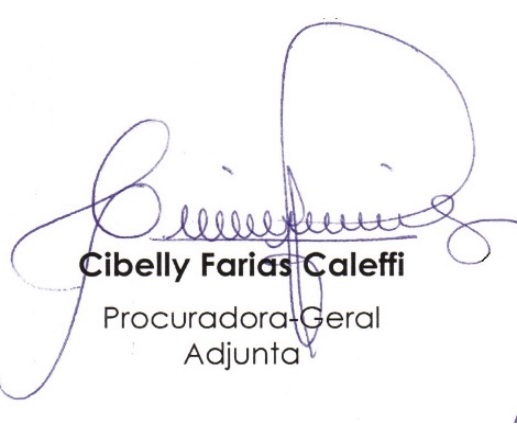 Exmo. Sr.Antonio José BissaniPrefeito MunicipalÁgua Doce – SCDestinatário:Prefeitura Municipal de Água DocePrefeito Municipal – Antonio José BissaniAssunto:Plano Diretor e Plano de Mobilidade Urbana